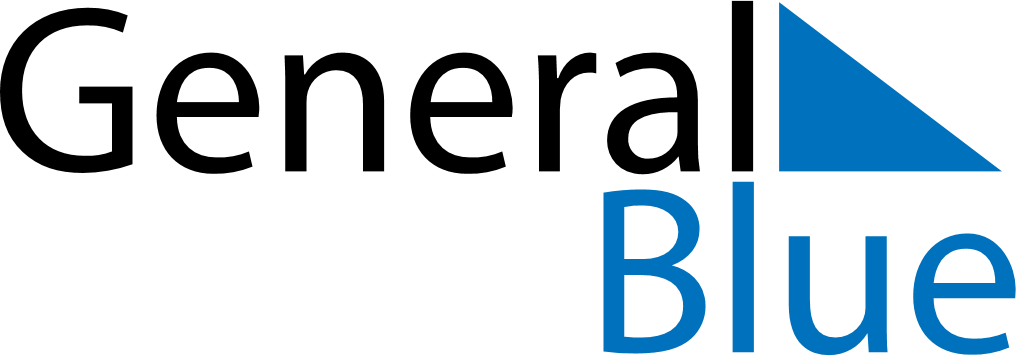 Weekly Meal Tracker January 17, 2027 - January 23, 2027Weekly Meal Tracker January 17, 2027 - January 23, 2027Weekly Meal Tracker January 17, 2027 - January 23, 2027Weekly Meal Tracker January 17, 2027 - January 23, 2027Weekly Meal Tracker January 17, 2027 - January 23, 2027Weekly Meal Tracker January 17, 2027 - January 23, 2027SundayJan 17MondayJan 18MondayJan 18TuesdayJan 19WednesdayJan 20ThursdayJan 21FridayJan 22SaturdayJan 23BreakfastLunchDinner